NSS Zaalvoetbal 3de graad 2016 ->	Winnaars!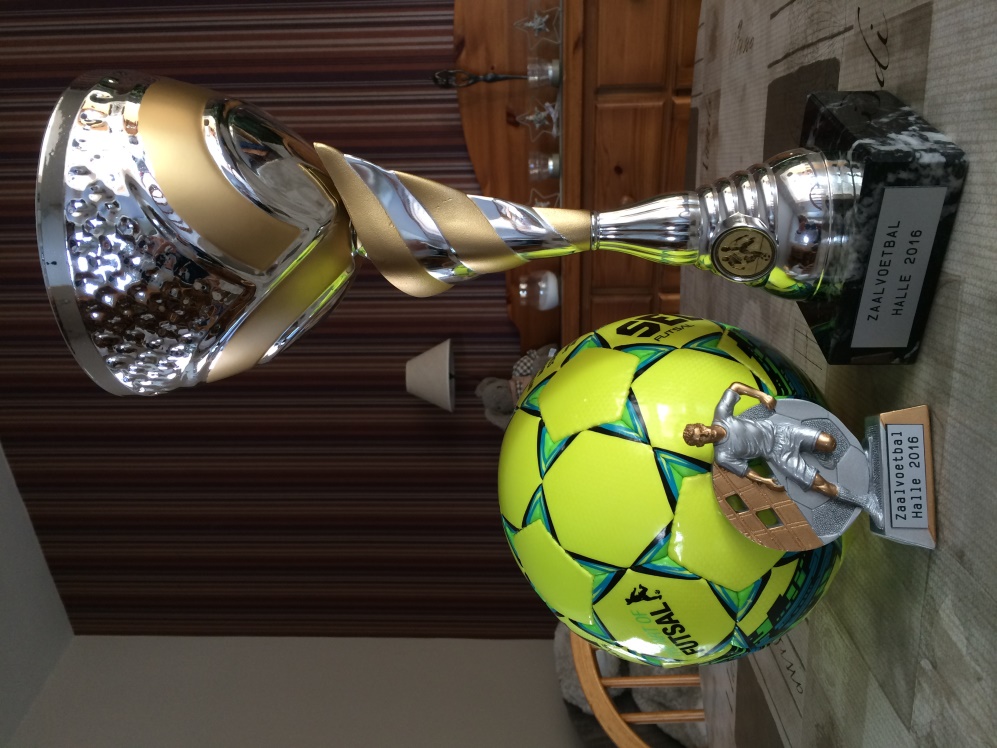 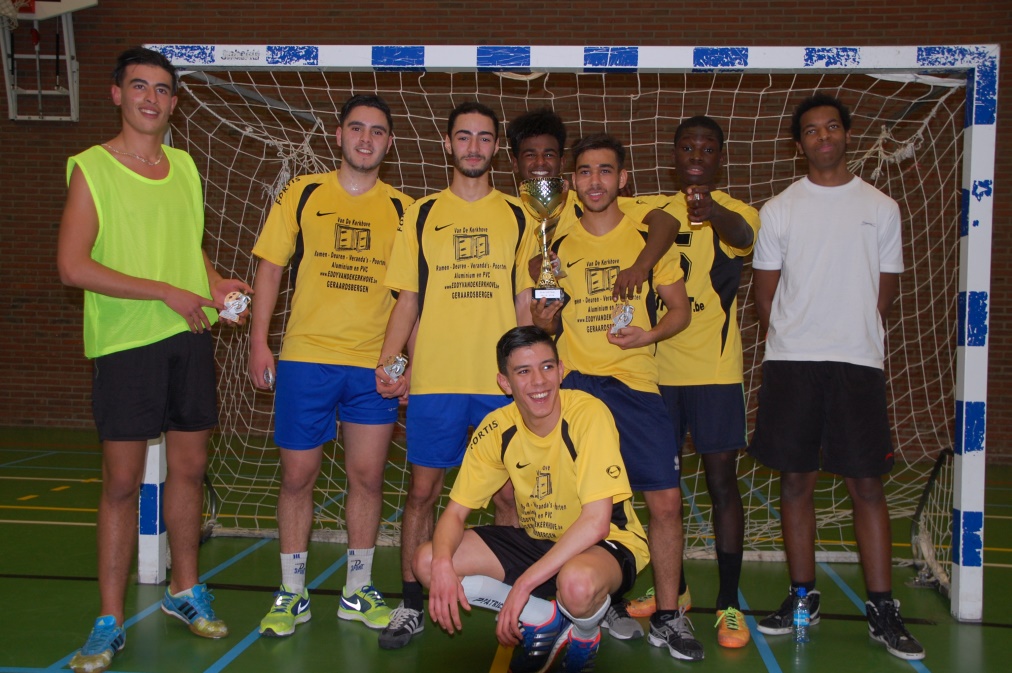 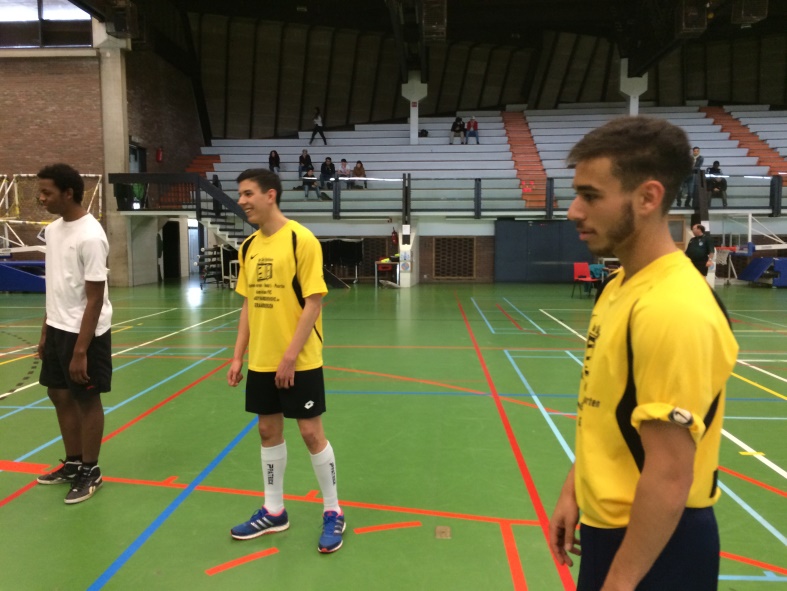 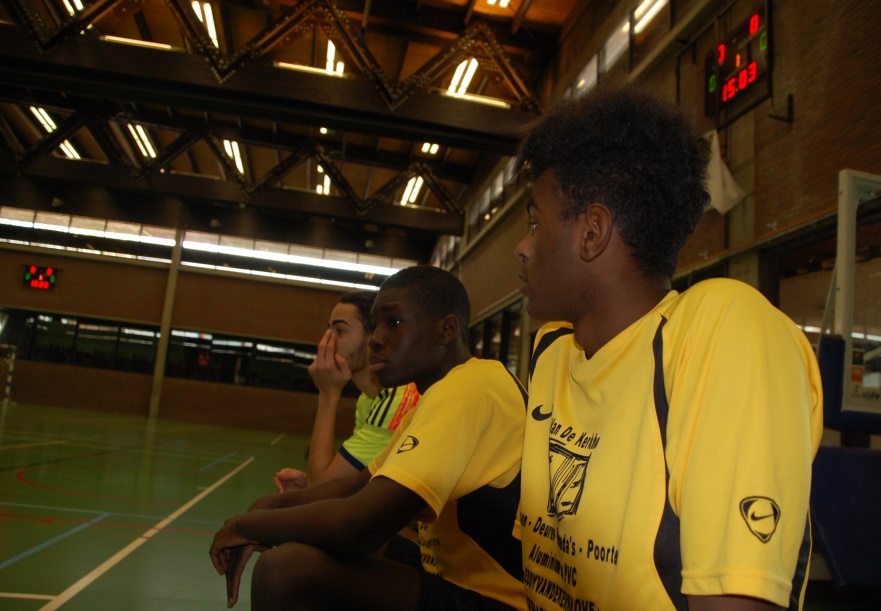 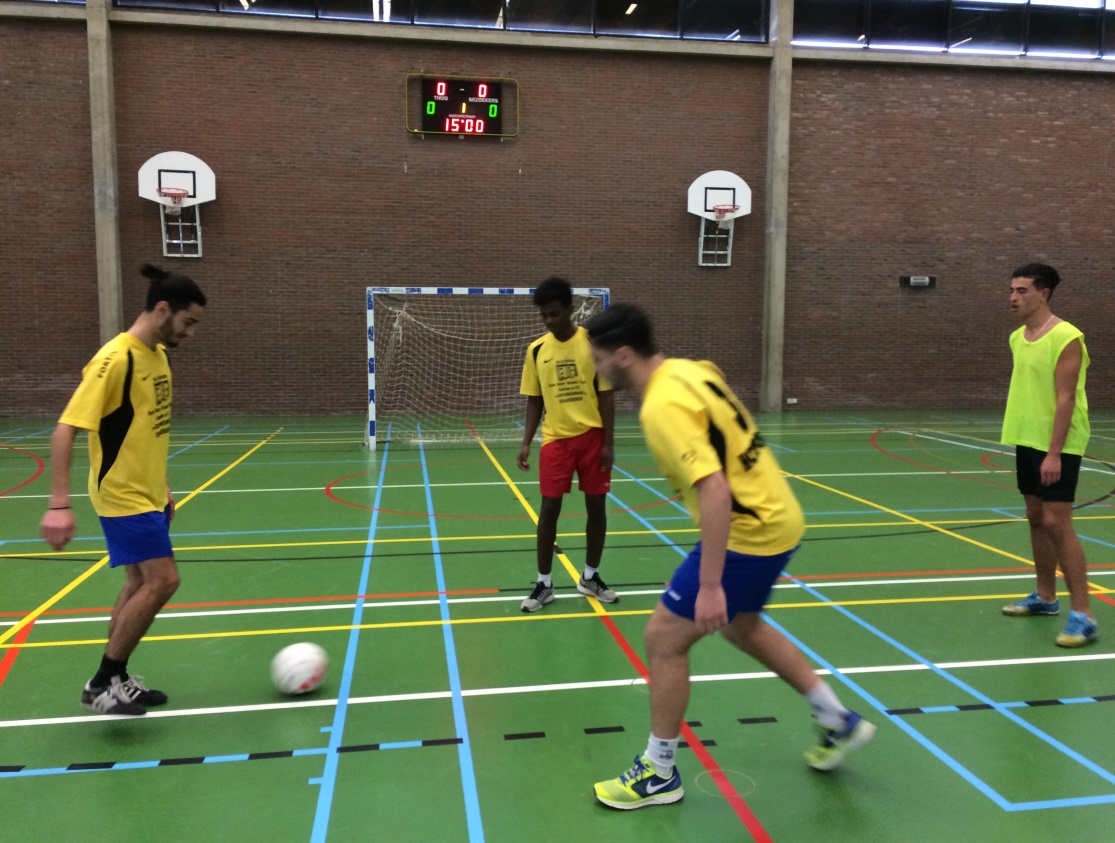 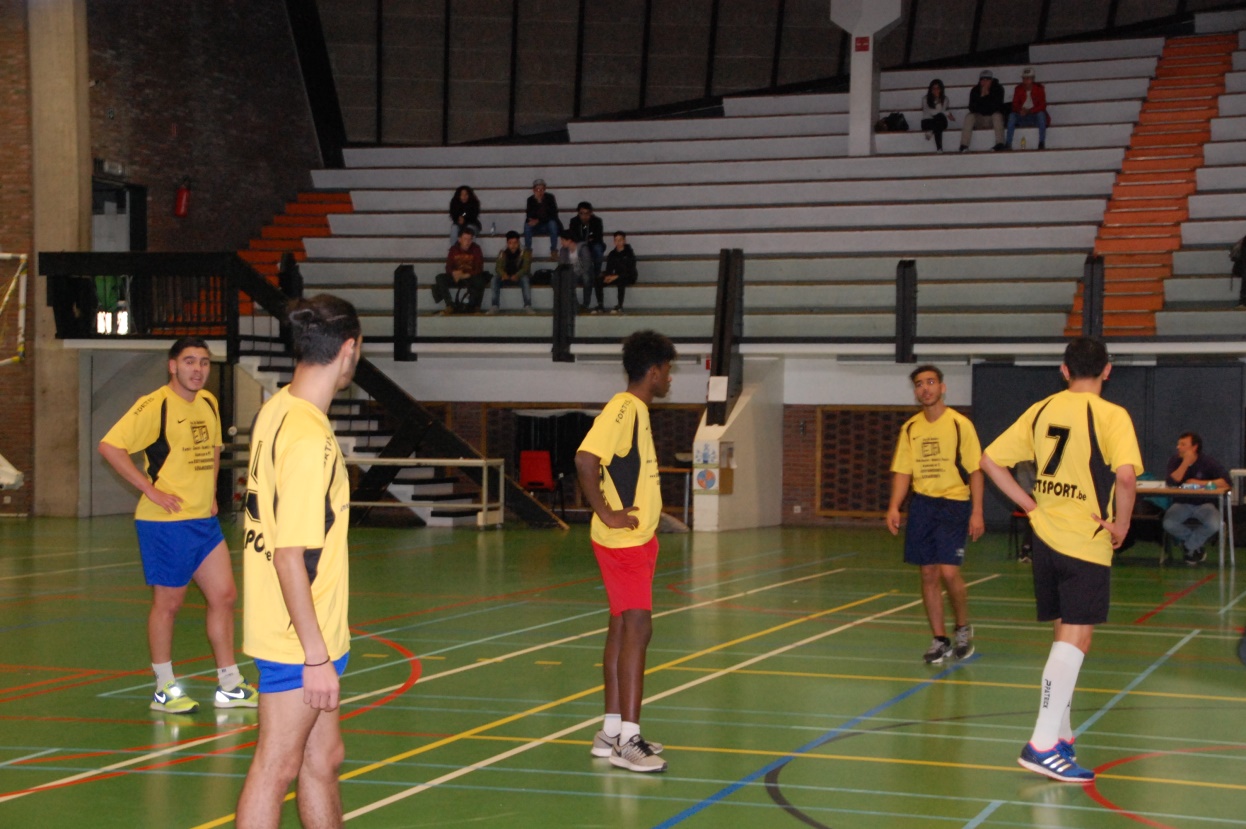 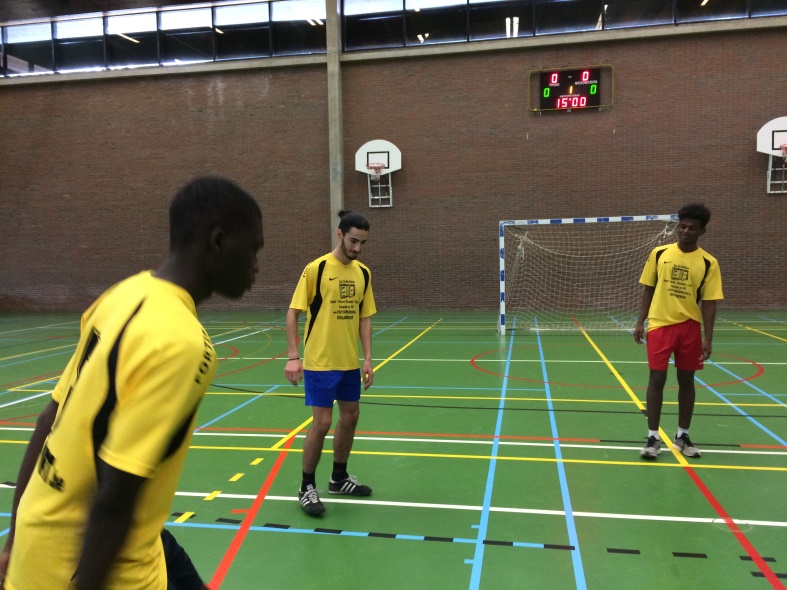 